Návrh UZNESENIE VLÁDY SLOVENSKEJ REPUBLIKYč. ....z ...................  k návrhu zákona, ktorým sa mení a dopĺňa zákon č. 343/2015 Z. z. o verejnom obstarávaní a o zmene a doplnení niektorých zákonov v znení neskorších predpisov a o zmene a doplnení niektorých zákonovVláda A.    schvaľujenávrh zákona, ktorým sa mení a dopĺňa zákon č. 343/2015 Z. z. o verejnom obstarávaní a o zmene a doplnení niektorých zákonov v znení neskorších predpisov a o zmene a doplnení niektorých zákonov,B.	poverujepredsedu vlády Slovenskej republikyB.1 	predložiť vládny návrh zákona Národnej rade Slovenskej republiky na ďalšie ústavné prerokovanie, 	podpredsedu vlády Slovenskej republiky B.2 	uviesť a odôvodniť vládny návrh zákona v Národnej rade Slovenskej republiky. C.	ukladávedúcemu Úradu vlády Slovenskej republikypredložiť na rokovanie vlády Slovenskej republiky návrh nariadenia vlády Slovenskej republiky, ktoré zahrnie identifikáciu príslušného verejného obstarávania medzi údaje, zasielané súčasne so zaslaním zmluvy na zverejnenie v Centrálnom registri zmlúv.do 1. októbra 2021 Vykonajú:     predseda vlády Slovenskej republiky                       podpredseda vlády Slovenskej republiky		vedúci Úradu vlády Slovenskej republikyNa vedomie: 	predseda Národnej rady Slovenskej republikyČíslo materiálu:Predkladatelia:podpredseda vlády Slovenskej republikypredseda Úradu pre verejné obstarávanie 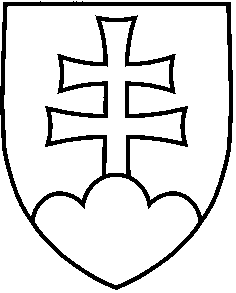 